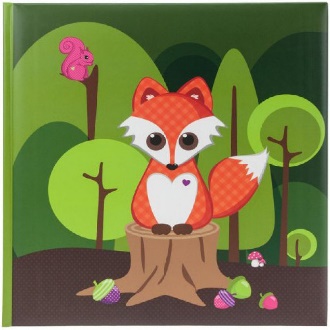 2. B	 TÝDENNÍ PLÁN42. týden	(12. 6. – 16. 6. 2023) PŘEDMĚTCO BUDEME UČIT?JAK SE MI DAŘÍ?JAK ZPRACOVÁVÁME V PŘÍPADĚ NEMOCI?ČESKÝ JAZYKPS 2. díl str. 34 - 35Opakuji probrané pravopisné jevy.Umím vyjmenovat slovní druhy.Poznám podstatná jména, slovesa a předložky.Popíši vybranou osobu. ČESKÝ JAZYKučebnice str. 89 - 90Opakuji probrané pravopisné jevy.Umím vyjmenovat slovní druhy.Poznám podstatná jména, slovesa a předložky.Popíši vybranou osobu. písemně 89/1a,b,3                90/5a       ČTENÍ,       PSANÍčítanka str. 126 - 127Dokážu číst se správnou intonací a hlasitostí.Odpovím na otázky k textu.       ČTENÍ,       PSANÍpísanka str. 34 - 35Přepíšu správně věty. MATEMATIKAPS 2. díl str. 56 - 58Sčítám a odčítám do 100.Pracuji v různých prostředích, hledám více možností a nevzdávám se.Umím zpaměti násobit a dělit 2,3,4,5.Řeším slovní úlohy.Orientuji se v tabulkách a grafech. Narýsuji přímku, změřím úsečky. Zpaměti násobilka 2,3,4,5.PRVOUKAPS str. 75 - 77Letní louka, poleRozeznávám polní plodiny, plevel, škůdce a živočichy. Poznám hmyz a luční kvítí.Znám pojem žně.